Meeting of International Authorities under the Patent Cooperation Treaty (PCT)Twenty-Seventh SessionGatineau, February 6 and 7, 2020Revised Draft Agendaprepared by the SecretariatOpening of the sessionElection of a ChairAdoption of the agendaPCT StatisticsMatters arising from the Quality SubgroupPCT Online Services 
	(document PCT/MIA/27/2)Promoting Linkage between the International Phase and the National Phase
(document PCT/MIA/27/10)International Search Report Feedback Pilot
(document PCT/MIA/27/3)Proposal to Promote the Improvement of the International Search Report and Written Opinion
(document PCT/MIA/27/15)Proposal to Transmit the Annexes to the International Preliminary Examination Report as Separate Documents
(document PCT/MIA/27/4)Appointment as an International Searching and Preliminary Examining Authority (ISA/IPEA) and Declaration by Receiving Offices as Competent ISA/IPEA
(document PCT/MIA/27/6)Proposal on the Handling of Drawing Informalities in International Applications Under the PCT
(document PCT/MIA/27/14) Pilot on the Transfer and Netting of PCT Fees
(document PCT/MIA/27/7)Review of Supplementary International Search System
(document PCT/MIA/27/5)PCT Collaborative Search and Examination Pilot:  Status Report
(document PCT/MIA/27/13)PCT Minimum Documentation Task ForceStatus Report
	(document PCT/MIA/27/11)Status Report on Objective D
	(document PCT/MIA/27/12)PCT Sequence Listing StandardTask Force Status Report
	(document PCT/MIA/27/9)Implementation of WIPO Standard ST.26
	(document PCT/MIA/27/8)Future workSummary by the ChairClosing of the session[End of document]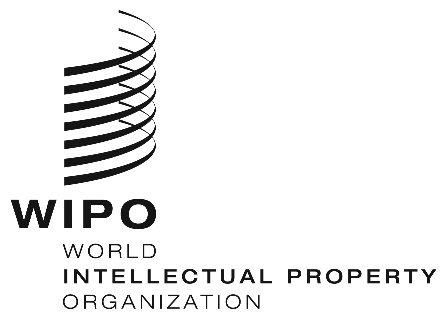 EPCT/MIA/27/1 Prov. 2 PCT/MIA/27/1 Prov. 2 PCT/MIA/27/1 Prov. 2 ORIGINAL:  English Only ORIGINAL:  English Only ORIGINAL:  English Only DATE:  January 27, 2020 DATE:  January 27, 2020 DATE:  January 27, 2020 